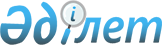 О внесении изменений в постановление Правительства Республики Казахстан от 12 декабря 2005 года N 1235Постановление Правительства Республики Казахстан от 22 ноября 2006 года N 470к

      Правительство Республики Казахстан  ПОСТАНОВЛЯЕТ: 

      1. Внести в  постановление  Правительства Республики Казахстан от 12 декабря 2005 года N 1235 "Об утверждении паспортов республиканских бюджетных программ на 2006 год" следующие изменения: 

      в  приложении 2  к указанному постановлению: 

      в пункте 7 "Ожидаемые результаты выполнения бюджетной программы": 

      в Прямом результате: 

      в абзаце седьмом слова "кондиционеров 10 штук" заменить словами "кондиционеров 15 штук"; 

      в  приложении 4  к указанному постановлению: 

      в пункте 7 "Ожидаемые результаты выполнения бюджетной программы": 

      в Прямых результатах: 

      в абзаце двенадцатом: 

      слова "26 рабочих станций" заменить словами "31 рабочая станция"; 

      слова "2 коммутаторов" заменить словами "4 коммутаторов, 1 ламинатора". 

      2. Настоящее постановление вводится в действие со дня подписания.        Премьер-Министр 

   Республики Казахстан 
					© 2012. РГП на ПХВ «Институт законодательства и правовой информации Республики Казахстан» Министерства юстиции Республики Казахстан
				